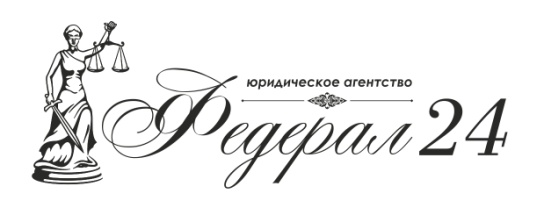 ООО Юридическое агентство «Федерал24»ИНН 2465186873/ КПП 246501001, ОРГН 1182468055879Адрес: г. Красноярск, ул. Шумяцкого, д. 2А, оф. 142 тел. (391)286-42-02, E-mail: federal.24@mail.ru, Сайт: www.federal24.infoПРАЙС НА УСЛУГИ ДЛЯ УЧАСТНИКОВ ЗАКУПОК С уважением, Директор ООО ЮА «Федерал24»                                                                                   А.В. Данилова* за срочность оказания услуг, т.е. менее срока оказания услуг установленного в прайсе, доплата 50% от цены (для услуг п. 3, 4, 7, 10, 12). ТЕНДЕРНОЕ СОПРОВОЖДЕНИЕТЕНДЕРНОЕ СОПРОВОЖДЕНИЕТЕНДЕРНОЕ СОПРОВОЖДЕНИЕПОСТАВЩИКАМ (исполнителям, подрядчикам):ПОСТАВЩИКАМ (исполнителям, подрядчикам):ПОСТАВЩИКАМ (исполнителям, подрядчикам):№ п/пВид услугиЦенаСрок оказания услуг*1Регистрация участников закупок в единой информационной системе2 000 руб.1 рабочий день2Ежедневный поиск тендеров по видам деятельности за 1 месяц3 000 руб.Ежедневно3Формирование документов (подготовка заявки) для участия в торгах (Закон №44-ФЗ)3 500 руб. 2 рабочих дня 4Формирование документов (подготовка заявки) для участия в торгах (Закон №223-ФЗ)4 500 руб. 2 рабочих дня5Проведение торговых сессий1 000 руб.В день проведения аукциона6Помощь в получении банковской гарантииБЕСПЛАТНО7Юридическое сопровождение в случае отклонения заявки (подготовка жалобы в УФАС + представление интересов в УФАС)7 000 руб.2 рабочих дня8Анализ документации Заказчика о закупке, выявление нарушений2 000 руб.2 рабочих дня9Подготовка ЭЦП для участия в торгахот 1 000 руб.2 рабочих дня10Подготовка письма, претензии, акта, протокола разногласийот 1 000 руб.2 рабочих дня11Представление интересов в УФАС3 000 руб.12Подготовка жалоб в УФАС 5 000 руб.2 рабочих дняАБОНЕНТСКОЕ ОБСЛУЖИВАНИЕ участников закупки по тендерному сопровождению:от 10 000 руб. в месяц13ПАКЕТ «УДАЧНЫЙ СТАРТ»Поиск закупок по заданным участником критериям в соответствии с видами деятельностиФормирование полного пакета документов (заявки) для участия в закупочной процедуреПроведение торговых сессийСопровождение процедуры заключения контракта на ЭТППомощь в получении банковской гарантииКоличество закупочных процедур до 3 в месяц10 000 руб. в месяц1 месяц сопровождения14ПАКЕТ «ОПТИМАЛЬНЫЙ»Поиск закупок по заданным участником критериям в соответствии с видами деятельностиФормирование полного пакета документов (заявки) для участия в закупочной процедуреПроведение торговых сессийСопровождение процедуры заключения контракта на ЭТППомощь в получении банковской гарантииКоличество закупочных процедур до 5 в месяц15 000 руб. в месяц1 месяц сопровождения15ПАКЕТ «БИЗНЕС +»Поиск закупок по заданным участником критериям в соответствии с видами деятельностиФормирование полного пакета документов (заявки) для участия в закупочной процедуреПроведение торговых сессийСопровождение процедуры заключения контракта на ЭТППомощь в получении банковской гарантииКоличество закупочных процедур до 10 в месяц20 000 руб. в месяц1 месяц сопровождения